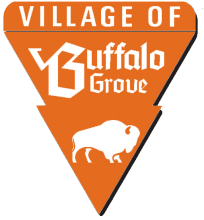 VILLAGE OFBUFFALO GROVE		MEMORANDUMDATE:		February 4, 2019TO:		Dane Bragg, Village ManagerFROM:		Brett Robinson, Purchasing Manager		Mike Reynolds, Public Works DirectorSUBJECT:	Cold Patch, Joint BidBackgroundThe Village led a joint bid for UPM Cold Patch Material for Arlington Heights, Buffalo Grove, Evanston, Glenview, Glencoe, and Northfield. Two bids were received and opened. The Village has worked with both bidders in the past and has had positive experiences with both. Arrow Road Construction provided a cheaper price per ton for delivered material at $144.00 per ton while Peter Baker and Son provided a cheaper price for material pick-up from their site at $123.00 per ton.Staff reviewed the manpower  and vehicle cost involved in driving to the supplier to pick up the cold patch material, estimated to be $2,897.00 for 120 tons of material. In addition it is estimated this would take up 42.5 man hours that could better be used laying down the cold patch and maintaining the roadways. When factoring in the additional transportation costs to the Village when picking up material, as shown in the table below, staff believes it is a better value to award the bid to Arrow Road.Staff would recommend an award of bid to Arrow Road Construction for 120 tons of UPM Cold patch delivered to the Public Works site.RecommendationAfter a review of the two bids received and based upon prior experience with the low bidder, staff is recommending an award of bid to, Arrow Road Construction, in an amount not to exceed $17,280.00 for FY 2019 with a possible 1 year extension.Arrow Road ConstructionPeter Baker & Son Co.Cold Patch cost per Ton Delivered$144.00 $150.00 Cold Patch cost per Ton Pick-up$136.00 $123.00 Buffalo Grove - 120 Tons120 Tons - Delivered$17,280.00 $18,000.00  Buffalo Grove Staff Cost$2,897.00 $2,897.00 120 Tons - Picked up$19,217.00 $17,657.00 